ТЕРРОРИЗМ И ЭКСТРЕМИЗМ В 21 ВЕКЕВ ряде стран экстремистские организации классифицируют по двум критериям: склонностью кприменению насилия и политическими целями, которые они перед собой ставят. Экстремистов, систематически прибегающим к насилию как инструменту достижения политических целей, называют террористами. Периодом зарождения терминов ипонятий «терроризм» и «экстремизм» в новой России можно отнести к началу 90-х гг. ХХ в. Массовое упоминание и четкое осознание термины «терроризм» 
и «экстремизм» приобрели в начале первой Чеченской кампании, когда экстремисты путемтеррора предприняли попытку построения «светского шариатского государства –Ичкерия», приведшие фактически к геноциду славянского населения Кавказа.Современный экстремизм, как и терроризм, видоизменился и приобрелеще более законспирированные формы и методы. Благодаря проводимой руководством страны внутренней политике, в том числе и в информационнойсфере, терроризм и экстремизм воспринимается современном обществе лишьв негативном, чуждом свете. В настоящее время обеспечение развитиякультуры, традиционных культурно-нравственных ценностей, их защита, 
атакже борьба с экстремистской и террористической деятельностью являютсяодними из основных приоритетов Стратегии национальной безопасности Российской Федерации (УказПрезидента РФ от 31 декабря 2015 г.).Несмотря на проводимую мировым сообществом внешнюю политику, направленную в первую очередь на борьбу с международным терроризмом, экстремистские течения различного толка завоевывают все новые пространства и территории.  Экстремизм и терроризм не имеют национальности и религии, являются лишь поводом для создания раскола 
в обществе и формирования в нем деструктивных ячеек. Например,
в Сирийской Арабской Республике в боевых действиях на стороне запрещенной в РФ группировки ИГИЛ принимают участие граждане бывшего соцлагеря, а также стран старого света.Пройдя порог тысячелетия, проблема экстремизма в обществе приспособившись к новым реалиям современного мира. В сознании современногочеловека экстремизм уже не ассоциируется только с религиозными фанатиками, пытавшимися трактовать священное мусульманское писание в свете своихкорыстных планов. Экстремизм приобрел ряд подвидов и направлений, основными из которых являются идеологический, классовый, религиозный, расовый,этнический, национальный, националистический и социальный экстремизм.Проявления экстремистского поведения в обществе мы наблюдаем, например, средифутбольных фанатов и антиглобалистов, среди верующих и представителеймузыкальных течений. Угроза экстремизма возникает в любой ситуации,когда людей можно по какому-то важному для них признаку поделить на«своих» и «других», и при этом действия «других» создают впечатлениеопасности для «законных интересов «своих». Любая разница между людьмиможет при тех или иных условиях стать причиной конфликта.Духовные ценности и жизненные ориентиры современной молодежи,ввиду свойственной восприимчивости к получаемой информации извне,юношеского максимализма и тяги к самовыражению в обществе, зачастуюискажаются, и, привлеченные на сторону экстремистов молодые люди, как правило, не осознаютреально складывающуюся вокруг них картину и не предвидят последствиядеятельности, в которую они втянуты.Анализируя произошедшие в период с 1991 г. по настоящее время события в странах и республиках бывшего соцлагеря, приведшие к государственным переворотам и «цветным революциям», можно с уверенностью указатьприсущие наиболее существенные черты экстремизма:• выбор силовых вариантов для решения жизненных задач;• стремление идти к цели кротчайшим путем;• снижение чувствительности к боли и потерям;• полное отрицание возможного консенсуса;• относительно низкие показатели интеллекта;• неразборчивость в средствах достижения поставленных целей;• ярый эгоизм;• ярко выраженный социальный маргинализм.ХХI в. – век активной информатизации, роботизации и развития новейших технологий. Современное общество уже невозможно представить безвиртуального общения в различных социальных сетях, форумах, блогах, 
исообществах. Вместе с тем это и эпоха новых угроз, при которых социумсталкивается с проблемами в области обеспечения личной безопасности неизвестными ранее, но создающими реальные угрозы жизни и психологическому здоровью подрастающих поколений молодых людей.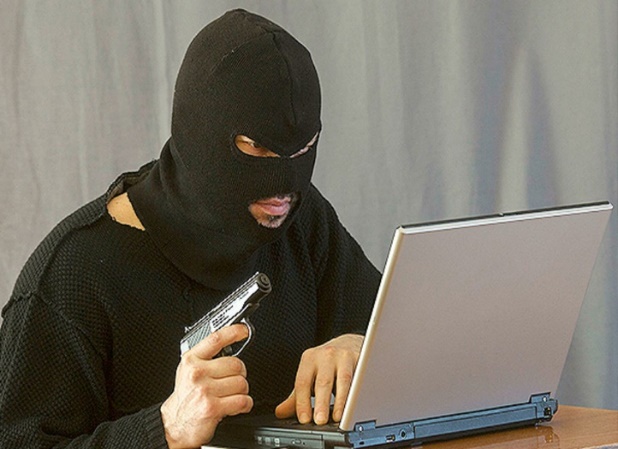 Используя повсеместную «зависимость» молодежи от виртуальной реальности адептами экстремизма, фактически оказавшимися вне закона, развязана негласная война в практически неподконтрольном киберпространстве –глобальной сети Интернет.К основным видам и целям «киберэкстремистов» можно отнести:1. Вовлечение в свои ряды новых адептов, сторонников, их психологическая обработка, подготовка и изучение, а также дальнейшая вербовка ивтягивание в противоправную деятельность.2. Информационное обеспечение – создание групп, блогов, сообществ,обсуждение в них смежных, пограничных тем. Доведение и обсуждение нужной, искаженной в задаваемом русле информации.3. Создание так называемых «групп смерти» (интернет-сообщества,основной целю которых является втягивание подростка в своего родаигру, 
в дальнейшем вызывающую у участника определенную психологическую зависимость, постепенно приводящую либо к суициду, либок острым психическим расстройствам.)Наиболее удачно процесс вовлечения новых сторонников 
в экстремистскиеорганизации реализуется за счет социальных сетей. При вербовкебудущих сторонников, профессиональные психологи запрещенной 
в Российской Федерации террористической группировки ИГИЛ используют популярные социальные сети Facebook, Twitter, «В Контакте» 
и «Одноклассники». Поданным современных исследований 84% пришедших в ИГИЛ сделали это благодаря сети Интернет. Для вербовки, как правило, изучается личная страница в социальнойсети кандидата. Далее, обычно, используются три основных подхода:Первый – социальный – жертве внушается, что в стране проживания ярко выражена социальная несправедливость. ИГИЛ же предлагает построение идеального мира, где каждому дается по его заслугам. Для женщин сюда также входит сценарий идеальной семьи(удачного замужества). Девятнадцатилетней студенткиМГУ ВарвараКараулова -  пример вербовки членами указанной экстремистской организации 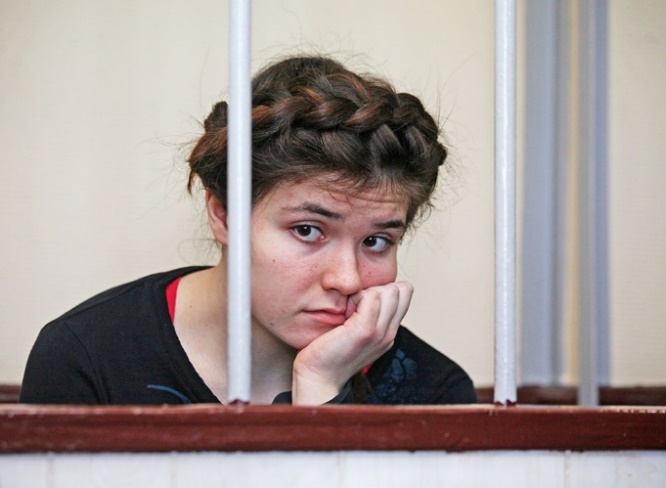 Второй подход – идеологический – борьба 
за «правильный исламский образмышления», 
в действительности радикального ислама. Актер сериала «Балабол» Вадим Дорофеев принял ислам 
и уехал в Сирию, чтобы воевать на стороне ИГИЛ (запрещённая в России террористическая организация). Пришло сообщение о гибели Вадима, подробности его смерти неизвестны.Вадим Дорофеев принял ислам 
и уехал в Сирию, подробности его смерти неизвестны. Вдова уверена – ее мужа завербовали исламисты, буквально зомбировали. 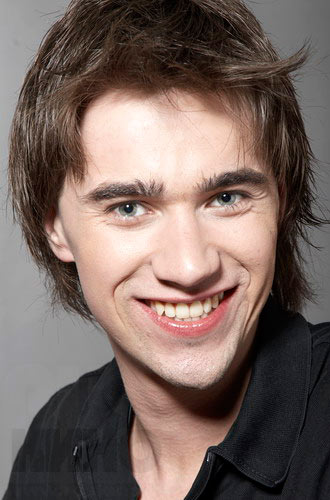 На подобных императивах «идеальногомира» также построены экстремистская сектантская западная организация «Свидетели Иеговы» и др. Третий – материальный – обещание финансового вознаграждения или иных материальных благ за поддержку субъектов терроризма.Т.о. мотивы и преследуемыецели людей привлеченных экстремистскими организациями, варьируются взависимости от их потребностей: материальных, социальных и духовных.